Nevada Care Connection: Resource Centers  The Resource Centers of Nevada Care Connection provide one stop assistance to individuals, regardless of age or disability type.  Resource Centers specialize in Options Counseling - a comprehensive, person centered service that helps individuals to identify the full range of services and supports available to meet their goals and needs.  The Resource Centers aim to help individuals and their families know what options are available, plan for care and connect with the services of their choice. Resource Centers provide services in-person or via telephone.  All populationsNo income/resource limits for Resource Center services.Options Counseling: a comprehensive decision support process that helps explore an individual's needs, preferences, values and strengths which results in a person-centered service plan.  Caregiver Support Services: provides support to family caregivers to connect them with services (i.e. respite, support groups) that help them maintain a healthy lifestyle throughout their care giving role.Information & Referral/Assistance: provide information and referrals to providers and assists with accessing public programs through application assistance.  The Nevada Care Connection web portal, Nevada's virtual resource center has been developed to supplement the efforts of the local Centers and partners.  Information on the types of long term care services available, important considerations, and providers in Nevada is available on the virtual resource center. Visit Nevada Care Connection Today! www.nevadacareconnection.org  Visit http://www.nevadacareconnection.org to Connect with a Resource Center in your area.   Last Updated: 6/10/16 CP 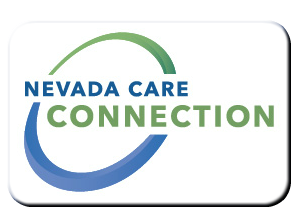 PurposeTarget PopulationEligibilityServicesProgram Policies and ProceduresHow to ApplyFor InformationFor InformationAccess to Healthcare Network (Carson, Douglas, Mineral, Storey, and Washoe Counties)4001 S. Virginia St., Suite F, Reno, NV 89502(877) 861-1893Nevada Senior Services (Clark, Esmeralda, Lincoln, and Nye Counties)901 N. Jones Blvd, Las Vegas, NV 89108(702) 364-2273Access to Healthcare Network (Elko, Eureka, Humboldt, Lander, and White Pine Counties)405 Idaho St, Suite 214, Elko, NV 89801(877) 861-1893Churchill County Senior Center (Churchill and Pershing Counties)310 E. Court St., Fallon, NV 89406(775) 423-7096WebsiteWebsiteNevada Care Connectionhttp://www.nevadacareconnection.org